İLANLI USUL İÇİN STANDART GAZETE İLANI FORMU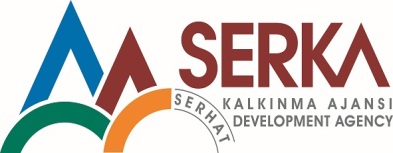 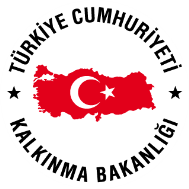 KARS EVLERİ MODERNİZASYONA DEVAM EDİYOR PROJESİ MAL ALIM İŞİ İÇİN İHALE İLANI OKAN POLİÇE Serhat Kalkınma Ajansı İKTİSADİ GELİŞME MALİ DESTEK PROGRAMI-5 kapsamında sağlanan mali destek ile KARS EVLERİ MODERNİZASYONA DEVAM EDİYOR PROJESİ  için mal alımı  İşi ihalesi sonuçlandırmayı planlamaktadır.  Lot:1 AÇILIR KAPANIR TENTE ALIMIİhaleye katılım koşulları, isteklilerde aranacak teknik ve mali bilgileri de içeren İhale Dosyası Ortakapı Mah. Ş. Yusufbey Cad. No:41 KARS TÜRKİYE adresinden veya www.serka.gov.tr internet adreslerinden temin edilebilir.Teslimat Bilgileri :a)  Yetkili Adı/Ünvanı:  Okan POLİÇEb)  Teslimat Adresi   :     Ortakapı Mah. Ş. Yusufbey Cad. No:41 KARSc)   Telefon numarası  :  0538 787 05 43– (0474) 212 33 03d)   Faks numarası     :    Teklif teslimi için son tarih ve saati: 04.09.2015 Cuma Günü Saat 15.00 Ortakapı Mah. Ş. Yusufbey Cad. No:41 KARS  Gerekli ek bilgi ya da açıklamalar;  www.serka.gov.tr adresinde yayınlanacaktır.Teklifler, 04.09.2015 tarihinde, Cuma Günü saat 15.00’da ve Ortakapı Mah. Ş. Yusufbey Cad. No:41 KARS adresinde yapılacak oturumda açılacaktır. 